20/03/20            MATERIALES CON HISTORIALee el texto para identificar los materiales que fue usando el hombre en su evolución.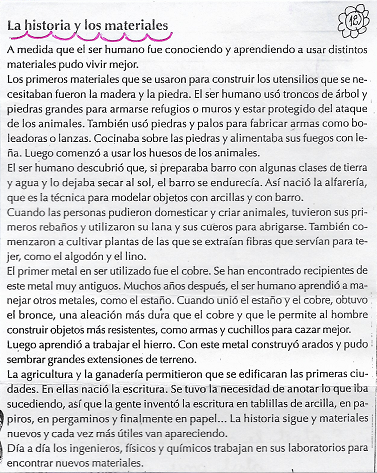 RESPONDE¿Qué materiales se mencionan en el texto? ¿Para qué se usaba cada uno?                      MATERIALES                                                            USO¿Qué dato no conocías?Elige 3 materiales que se usaban en la antigüedad y escribe al lado por cuáles fueron reemplazados en la actualidad.